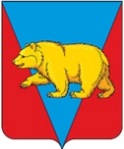 Администрация Вознесенского сельсоветаАбанского районаКрасноярского краяПОСТАНОВЛЕНИЕ12.09.2023                                              с. Вознесенка                                     № 55-пОб утверждении муниципальной программы«Развитие малого и среднего предпринимательства в Вознесенском сельсовете»В соответствии с Федеральным законом от 06.10.2003 г. N 131-ФЗ "Об общих принципах организации местного самоуправления в Российской Федерации", Федеральным законом от 24 июля 2007 года № 209-ФЗ "О развитии малого и среднего предпринимательства в Российской Федерации", статьёй 23 Устава Вознесенского сельсовета Абанского района Красноярского края, ПОСТАНОВЛЯЮ:1. Утвердить муниципальную программу «Развитие малого и среднего предпринимательства в Вознесенском сельсовете», согласно приложению.2. Опубликовать Постановление в периодическом печатном издании «Ведомости органов местного самоуправления вознесенский сельсовет» и разместить на официальном сайте муниципального образования Вознесенский сельсовет.3. Контроль за исполнением Постановления оставляю за собой4. Постановление вступает в силу с  момента его опубликования.Глава Вознесенского сельсовета                                                         Р.Н.ЛевковаУтверждена Постановлением Администрации Вознесенского сельсовета                                                                                       от 12.09.2023 г № 55-пМуниципальная программа«Развитие малого и среднего предпринимательства в Вознесенском сельсовете»Паспорт
муниципальной программы «Развитие малого и среднего предпринимательства в Вознесенском сельсовете»1. Общие положения Настоящая Программа разработана в соответствии с Федеральным законом от 06.10.2003 г. № 131-ФЗ "Об общих принципах организации местного самоуправления в Российской Федерации", Федеральным законом от 24.07.2007 г. № 209-ФЗ "О развитии малого и среднего предпринимательства в Российской Федерации".Малое и среднее предпринимательство - неотъемлемый элемент современной системы хозяйствования, основа формирования среднего класса - гаранта политической стабильности социально ориентированной рыночной экономики. Успешное развитие малого и среднего предпринимательства возможно лишь при наличии благоприятных социальных, экономических, правовых и других условий, на обеспечение которых ориентирована данная Программа.Объектом Программы являются субъекты малого и среднего предпринимательства – юридические лица и индивидуальные предприниматели, а также самозанятые граждане.Предмет регулирования - оказание муниципальной поддержки субъектам малого и среднего предпринимательства  и самозанятым гражданам.Сфера действия Программы – муниципальная поддержка субъектов малого и среднего предпринимательства и самозанятых граждан Вознесенского сельсовета.Муниципальная поддержка малого и среднего предпринимательства и  самозанятых граждан - деятельность органов местного самоуправления поселения, направленная на реализацию комплекса мер финансового, имущественного, организационного характера по созданию благоприятных условий для ведения предпринимательской деятельности на территории Вознесенского сельсовета.2. Характеристика проблемы, на решение которойнаправлена Программа.Малый и средний бизнес играют важную роль в решении экономических и социальных задач Вознесенского сельсовета, так как способствуют созданию новых рабочих мест, насыщению потребительского рынка товарами и услугами, формированию конкурентной среды, обеспечивает экономическую самостоятельность населения, стабильность налоговых поступлений.Предприниматели - самостоятельный общественный слой с собственными интересами, ценностями и социальными ориентирами.Развитие предпринимательства является одной из приоритетных задач социально-экономического развития села. Указом Президента Российской Федерации от 21.07.2020 № 474 «О национальных целях развития Российской Федерации на период до 2030 года» определены национальные цели развития Российской Федерации на период до 2030 года, одной из которых является достойный, эффективный труд и успешное предпринимательство.Согласно Указу одним из целевых показателей, характеризующих достижение национальных целей к 2030 году, является увеличение численности занятых в сфере малого и среднего предпринимательства, включая индивидуальных предпринимателей и самозанятых, до 25 млн. человек.На территории Вознесенского сельсовета по состоянию на 01.01.2023 действует 1 микропредприятие ООО «Родник», индивидуальных предпринимателей – 4 человека. Средняя численность работников малых предприятий, индивидуальных предпринимателей составила 3 человека. Среднемесячная заработная плата за 2022 год составила 18,0 тыс. рублей.На сегодняшний день факторами, сдерживающими развитие малого и среднего предпринимательства в Вознесенском сельсовете являются:- недостаток у субъектов малого и среднего предпринимательства начального капитала и оборотных средств;- отсутствие действующих механизмов микрофинансирования малых предприятий;- ограниченные возможности аренды земельных участков и производственных площадей для субъектов малого и среднего предпринимательства  и самозанятых граждан;- неразвитость системы информационного обеспечения малого и среднего предпринимательства;- отсутствие надежной социальной защищенности и безопасности предпринимателей;- нехватка квалифицированных кадров.На пути развития малого и среднего предпринимательства продолжают существовать неоправданные административные барьеры, особенно при регистрации предприятий, лицензировании видов деятельности, сертификации продукции, выделении производственных и торговых помещений, земли, осуществлении контролирующими организациями контрольно-ревизионных функций.У малого и среднего предпринимательства слаба производственно-техническая и ресурсная база. Сдерживают развитие предпринимательской деятельности высокие цены на энергоресурсы и коммунальные услуги, отсутствие доступной деловой информации о состоянии рынка, ресурсах, государственных и муниципальных заказах, нормативных правовых актах.У предпринимателей недостает навыков ведения бизнеса, опыта управления, юридических, экономических знаний для более эффективного саморазвития бизнеса. Низкий уровень самоорганизации малого бизнеса, слабая общественная активность большинства предпринимателей, их разобщенность - существенные проблемы, негативно сказывающиеся на развитии малого и среднего предпринимательства. Неустойчивое финансовое положение ряда малых предприятий связано с неспособностью некоторых из них адаптироваться к рыночным изменениям, наладить эффективные связи с потребителями продукции и услуг.Существующие трудности не разрушают малое и среднее предпринимательство, но предприниматели при преодолении их несут значительные организационные, моральные и финансовые издержки.Согласно действующему законодательству к полномочиям органов местного самоуправления по вопросам развития малого и среднего предпринимательства относится создание условий для развития малого и среднего предпринимательства, в том числе:1) формирование и осуществление муниципальных программ развития субъектов малого и среднего предпринимательства с учетом национальных и местных социально-экономических, экологических, культурных и других особенностей;2) анализ финансовых, экономических, социальных и иных показателей развития малого и среднего предпринимательства и эффективности применения мер по его развитию, прогноз развития малого и среднего предпринимательства на территориях муниципальных образований;3) формирование инфраструктуры поддержки субъектов малого и среднего предпринимательства на территориях муниципальных образований и обеспечение ее деятельности;4) содействие деятельности некоммерческих организаций, выражающих интересы субъектов малого и среднего предпринимательства, и структурных подразделений указанных организаций;5) образование координационных или совещательных и консультативных органов в области развития малого и среднего предпринимательства органами местного самоуправления.Предлагаемая Программа разработана также с целью реализации полномочий органов местного самоуправления по вопросам развития малого и среднего предпринимательства и самозанятых граждан.Для развития отдельных отраслей экономики у субъектов малого и среднего предпринимательства имеется большой потенциал.Однако, несмотря на положительные тенденции малого предпринимательства в сельском поселении, оно продолжает сталкиваться с проблемами, среди которых наиболее актуальными на сегодняшний момент являются отсутствие стартового капитала и знаний для успешного начала предпринимательской деятельности, а также средств на её развитие.Сдерживающим фактором развития малого предпринимательства является также несовершенство системы обеспечения кредитами, сложность при оформлении земельных и имущественных отношений.С целью формирования условий для развития малого предпринимательства и самозанятых граждан необходимо объединение усилий и согласованные действия между органами государственной власти и органами местного самоуправления муниципального образования, организациями поддержки малого предпринимательства, общественными объединениями и некоммерческими организациями предпринимателей, субъектами малого предпринимательства. Результатом взаимодействия должно стать развитие нормативно-правовой базы поддержки малого предпринимательства, финансовых механизмов и механизмов имущественной поддержки малого предпринимательства.Практика показывает, что существующие в экономике проблемы, в том числе в малом и среднем предпринимательстве, наиболее эффективно решаются программными методами, поскольку комплексный подход позволяет обеспечить наиболее рациональную концентрацию финансовых, материальных, трудовых и прочих ресурсов в приоритетных направлениях.Реализация мероприятий по развитию малого и среднего предпринимательства и самозанятых граждан на территории Вознесенского сельсовета предусматривает, что главной задачей его развития является оказание методической и информационной помощи для получения государственной поддержки малыми и средними предпринимателями и самозанятыми гражданами поселения по действующим в Красноярском крае государственным Программам.Программно - целевой подход направлен на решение ключевых проблем развития малого и среднего предпринимательства путем реализации следующих мероприятий:- оказание методической помощи в подготовке документации для получения средств государственной поддержки;- предоставление грантов начинающим субъектам малого предпринимательства и самозанятым гражданам на создание собственного бизнеса;-  организация и проведение семинаров и «круглых столов» по основным проблемам и механизмам решения проблем;- организация работ по максимальному привлечению субъектов к поставке товаров (работ, услуг) для муниципальных нужд;- содействие развитию молодёжного предпринимательства;- формирование положительного имиджа малого и среднего предпринимательства;Реализация указанных мероприятий позволит повысить уровень развития малого и среднего предпринимательства и самозанятых граждан, который будет соответствовать требованиям перехода к современному развитию предпринимательства в Красноярском крае.Поскольку обеспечение эффективной реализации стратегических направлений решающим образом определяет результат развития малого и среднего предпринимательства, органам местного самоуправления необходимо сосредоточить свои усилия на решении следующих задач:- полное и оперативное информирование не только субъектов малого и среднего предпринимательства, но также всех заинтересованных сторон о перспективных планах и программах, практических мерах и шагах, предпринимаемых Администрацией Вознесенского сельсовета в данной сфере;- обеспечение открытости органов местного самоуправления Вознесенского сельсовета для активного обсуждения готовящихся проектов нормативных правовых актов, регулирующих деятельность субъектов малого и среднего предпринимательства, и возможных последствиях их применения с представителями малого и среднего предпринимательства, общественных организаций, средств массовой информации и т.д.;- обеспечение активного и эффективного сотрудничества органов местного самоуправления, исполнительных органов государственной власти Красноярского края, представителей малого и среднего предпринимательства в интересах развития Вознесенского сельсовета.Развитие малого предпринимательства и самозанятых граждан – это вложение в будущее благополучия сельского поселения. Именно малый бизнес должен создавать стратегическую стабильность поселения, обеспечивая налоговые поступления.Принятие Программы позволит решать задачи в области поддержки и развития малого и среднего предпринимательства и самозанятых граждан на территории Вознесенского сельсовета на более качественном уровне.3. Основные цели, задачи Программы.Основной целью Программы является создание благоприятных условий для ведения предпринимательской деятельности на территории Вознесенского сельсовета.Для достижения, поставленной цели Программы должны решаться следующие задачи:- информационное и консультационное обеспечение субъектов малого и среднего предпринимательства и самозанятых граждан;- методическое обеспечение субъектов малого и среднего предпринимательства;- трудоустройство безработных жителей Вознесенского сельсовета на предприятиях и в организациях субъектов малого и среднего предпринимательства;- формирование положительного имиджа субъектов малого и среднего предпринимательства Вознесенского сельсовета;- укрепление позиций в бизнесе субъектов малого и среднего предпринимательства и самозанятых граждан;- формирование инфраструктуры поддержки субъектов малого и среднего предпринимательства и самозанятых граждан.Предполагается реализовать Программу в период с 2023 по 2026 годы. В Программе предусматривается комплекс взаимосвязанных мероприятий по развитию и муниципальной поддержке малого предпринимательства и самозанятых граждан на протяжении всего срока действия Программы, в связи с чем отдельные этапы ее реализации не выделяются.4. Перечень программных мероприятийПрограммой предусмотрены мероприятия, направленные на муниципальную поддержку и развитие малого и среднего предпринимательства на территории Вознесенского сельсовета, по следующим основным направлениям:- информационная и консультационная поддержка;- устранение административных барьеров;- формирование инфраструктуры поддержки субъектов малого и среднего предпринимательства и самозанятых граждан.Перечень мероприятий, предусмотренных к реализации в рамках Программы, планируемые показатели результатов их выполнения, исполнители, сроки исполнения, источники финансирования представлены в приложении.5. Показатели экономической и социальной эффективности реализации ПрограммыРеализация Программы окажет позитивное влияние на экономическую и социальную ситуацию в Вознесенском сельсовете  в целом, будет способствовать улучшению инвестиционного климата, развитию инфраструктуры сельсовета, повышению конкурентоспособности субъектов малого и среднего  предпринимательства и улучшению качества предоставляемых услуг.В результате реализации мероприятий проекта будет осуществляться развитие малого бизнеса по следующим направлениям: методическая помощь, консультационное, информационное обеспечение представителей малого бизнеса.К 2026 г. при реализации программы планируется субъектами малого и среднего  бизнеса реализовать инвестиционные проекты, увеличение количества рабочих мест до 2,   оборот розничной торговли, согласно Таблицы 1.Таблица 1: Планируемые к реализации инвестиционные проекты в сфере малого и среднего бизнеса Кроме того, реализация предложений по мероприятиям позволит увеличить вклад малого бизнеса в сферу производства товаров и социально значимых услуг, повысить качество и конкурентоспособность товарной продукции, увеличить налоговые поступления от малого бизнеса в бюджеты всех уровней, кроме того, создаст условия для развития сети торгового обслуживания населения Вознесенского сельсовета. Эффективность реализации Программы зависит от уровня финансирования мероприятий Программы и их выполнения.Сбор информации для измерения показателей достижения результатов будет осуществляться на основе статистической информации, предоставленной экономическим отделом Абанского района6. Срок реализации ПрограммыСрок реализации Программы – 2023- 2026 годы.7. Ресурсное обеспечение ПрограммыФинансирование Программы предполагается при утверждении региональных, федеральных программ и проектов с вовлечением  собственных средств предприятий и индивидуальных предпринимателей.Финансовое обеспечение Программы позволяет решать задачу материально-технической, информационной и организационной помощи субъектам малого и среднего предпринимательства и организовать инфраструктуру поддержки малого и среднего предпринимательства.Объемы и источники финансирования будут ежегодно корректироваться исходя из имеющихся возможностей  бюджета.8. Организация управления (механизм реализации) ПрограммойМеханизм реализации Программы - это система программных мероприятий, скоординированных по срокам, объему финансирования и ответственным исполнителям, обеспечивающим достижение намеченных результатов.Заказчиком Программы является Администрация Вознесенского сельсовета, в задачи которой входит организация выполнения мероприятий Программы, и координация взаимодействия исполнителей.Выполнение мероприятий Программы осуществляется в соответствии с требованиями Федерального закона от 24.07.2007 г. № 209-ФЗ "О развитии малого и среднего предпринимательства в Российской Федерации", Федерального  закона от 06.10.2003 г. № 131-ФЗ "Об общих принципах организации местного самоуправления в Российской Федерации"9. Контроль за ходом реализации ПрограммыКонтроль за ходом реализации Программы в установленном порядке осуществляется Администрацией Вознесенского сельсовета.10. Ожидаемые результаты выполнения ПрограммыРеализация программных мероприятий, связанных с оказанием муниципальной поддержки субъектам малого предпринимательства и самозанятых граждан в виде информационного, консультационного, методического обеспечения позволит увеличить количество хозяйствующих субъектов, увеличить число работающих на предприятиях Вознесенского сельсовета, будет способствовать снижению уровня безработицы, позволит увеличить налоговые поступления в бюджет Вознесенского сельсовета, повысить занятость, самозанятость, доходы и уровень жизни населения Вознесенского сельсовета. Позволит также сформировать положительный имидж малого и среднего предпринимательства Вознесенского сельсовета и развить деловые взаимоотношения между субъектами малого и среднего предпринимательства и органами местного самоуправления Вознесенского сельсовета.Приложение 1к Муниципальной программе «Поддержка малого и среднего предпринимательствав Вознесенском сельсовете»Мероприятия
по реализации муниципальной  программы «Поддержка малого и среднего предпринимательства в Вознесенском сельсовете»Наименование программы«Развитие малого и среднего предпринимательства в Вознесенском сельсовете» (далее – Муниципальная программа)Заказчик программыАдминистрация Вознесенского сельсовета Абанского района Красноярского краяОснование для разработки Программы1. Федеральный закон от 06.10.2003 г. № 131-ФЗ "Об общих принципах организации местного самоуправления в Российской Федерации".2. Федеральный закон от 24 июля 2007 года № 209-ФЗ "О развитии малого и среднего предпринимательства в Российской Федерации".3.  Устав Вознесенского сельсовета Абанского района Красноярского края.Разработчики программыАдминистрация Вознесенского сельсовета Абанского района Красноярского краяИсполнители мероприятий ПрограммыАдминистрация Вознесенского сельсовета Абанского района Красноярского краяОсновные целиПрограммыПоддержка и развитие малого и среднего предпринимательства и физических лиц, применяющих специальный налоговый режим «Налог на профессиональный доход» (далее – самозанятые граждане) в Вознесенском сельсовете.Основные задачи Программы- Создание благоприятных условий для развития малого и среднего предпринимательства и самозанятых граждан в Вознесенском сельсовете;-Устранение административных барьеров, препятствующих развитию малого и среднего предпринимательства и самозанятым гражданам в Вознесенском сельсовете;- Обеспечение взаимодействия органов местного самоуправления с предпринимательскими структурами для совершенствования государственной поддержки малого бизнеса;           - Создание условий для увеличения занятости населения;          - Привлечение представителей субъектов малого и среднего бизнеса и самозанятых граждан, ведущих деятельность в приоритетных направлениях социального развития.- Оказание консультационных, информационных услуг субъектам малого и среднего  и среднего   предпринимательства и самозанятым гражданам;- Увеличение доли налогов в налоговых доходах бюджетов всех уровней, уплаченных субъектами малого  и среднего предпринимательства:- создание муниципальной нормативно-правовой базы, регулирующей вопросы развития и поддержки малого и среднего предпринимательства и  самозанятых граждан.Сроки реализации Программы2023 - 2026  годыПеречень основных мероприятий программыПеречень основных мероприятий Программы приведен  в приложении № 1 Объемы и источники финансированияРеализация  Программы не требует финансирования.При утверждении новых проектов, программ требующих финансирование, программа будет корректироваться.Результаты реализацииПрограммы          - увеличение количества субъектов малого и среднего предпринимательства и самозанятых граждан на территории Вознесенского сельсовета;         - увеличение объемов производимых субъектами малого и среднего предпринимательства товаров (работ, услуг);         -увеличение объемов инвестиций, направляемых субъектами малого и среднего предпринимательства в основной капитал;         - увеличение средней заработной платы   в субъектах малого и среднего предпринимательства в целом и по отдельным ключевым отраслям;        - оказание муниципальной поддержки субъектов малого и среднего предпринимательства и самозанятым гражданам;         - высокая информационная активность и осведомленность за счет методического обеспечения субъектов малого и среднего предпринимательства;          - увеличение налоговых поступлений в бюджет Вознесенского сельсовета от деятельности субъектов малого и среднего предпринимательства;          - снижение уровня безработицы;          -увеличение числа работающих на предприятиях и в организациях на территории Вознесенского сельсовета;         - устранение административных барьеров в развитии субъектов малого и среднего предпринимательства на территории Вознесенского сельсовета;          - получение социально-этического эффекта – укрепление доверия к власти, развитие деловых взаимоотношений между субъектами малого и среднего предпринимательства и органами местного самоуправления»;- укрепление позиций в бизнесе субъектов малого и среднего предпринимательства.Контрольза исполнением ПрограммыКонтроль за исполнением Программы возложить на Администрацию Вознесенского сельсоветаНаименование инвестиционного проекта     Кол-во Создание новых рабочих местОткрытие новых торговых точек12№ п/пНаименование мероприятияИсполнительОбъём финансирования, тыс. руб.12341.Информационное и консультационное обеспечение субъектов малого и среднего предпринимательства Вознесенского сельсоветаИнформационное и консультационное обеспечение субъектов малого и среднего предпринимательства Вознесенского сельсоветаИнформационное и консультационное обеспечение субъектов малого и среднего предпринимательства Вознесенского сельсовета1.1.Информационное обеспечение субъектов малого и среднего предпринимательства и самозанятых граждан Вознесенского сельсовета путем размещения информации о развитии и государственной поддержке малого и среднего предпринимательства на официальном сайте МО Вознесенский сельсоветАдминистрация Вознесенского сельсоветаФинансирования не требует1.2.Консультирование субъектов малого и среднего предпринимательства и самозанятых граждан по вопросу получения государственной поддержки малого бизнеса в Красноярском крае и её видахАдминистрация Вознесенского сельсоветаФинансирования не требует1.3.Содействие субъектам малого и среднего предпринимательства Вознесенского сельсовета в формировании и реализации инвестиционных проектовАдминистрация Вознесенского сельсоветаФинансирования не требует1.4.Создание и ведение Реестра муниципального имущества для сдачи в аренду среднему и мелкому предпринимательствуАдминистрация Вознесенского сельсоветаФинансирования не требует2.Методическое обеспечение субъектов малого и среднего предпринимательстваМетодическое обеспечение субъектов малого и среднего предпринимательстваМетодическое обеспечение субъектов малого и среднего предпринимательства2.1.Содействие в проведении семинаров и иных мероприятий, связанных с развитием и поддержкой малого бизнеса.Администрация Вознесенского сельсоветаФинансирования не требует2.1.Приглашение для участия в семинарах.Администрация Вознесенского сельсоветаФинансирования не требует2.2.Участие в организация и проведение деловых встреч, «круглых столов» и семинаров по проблемам развития малого и среднего предпринимательстваАдминистрация Вознесенского сельсоветаФинансирования не требует2.3.Содействие субъектам малого и среднего предпринимательства сельского поселения в подготовке, переподготовке и повышении квалификации кадров рабочих специальностейАдминистрация Вознесенского сельсовета совместно с администрацией Абанского района ( по согласованию)Финансирования не требует3.Формирование положительного имиджа субъектов  малого и среднего предпринимательстваФормирование положительного имиджа субъектов  малого и среднего предпринимательстваФормирование положительного имиджа субъектов  малого и среднего предпринимательства3.1.Содействие участию субъектов малого и среднего предпринимательства и самозанятых граждан Вознесенского сельсовета в районных, краевых и других выставках и ярмарках Администрация Вознесенского сельсовета совместно с администрацией Абанского района ( по согласованию)Финансирования не требует3.2.Взаимодействие со средствами массовой информации по вопросам пропагандирования достижений субъектов малого и среднего предпринимательства поселенияАдминистрация Вознесенского сельсовета совместно с администрацией Абанского района  ( по согласованию)Финансирования не требует4.Обеспечение благоприятных условий развития субъектов малого и среднего предпринимательстваОбеспечение благоприятных условий развития субъектов малого и среднего предпринимательстваОбеспечение благоприятных условий развития субъектов малого и среднего предпринимательства4.1Проведение мониторинга деятельности субъектов малого предпринимательстваАдминистрация Вознесенского сельсоветаФинансирования не требует4.2Размещение на официальном сайте МО Вознесенский сельсовет информации о деятельности малого и среднего бизнесаАдминистрация Вознесенского сельсоветаФинансирования не требует5. Финансово-кредитное обеспечение малого и среднего предпринимательства5. Финансово-кредитное обеспечение малого и среднего предпринимательства5. Финансово-кредитное обеспечение малого и среднего предпринимательства5. Финансово-кредитное обеспечение малого и среднего предпринимательства5.1Информирование предпринимателей о кредитных продуктах, консультативная помощь в оформленииАдминистрация Вознесенского сельсовета совместно с администрацией Абанского района( по согласованию)по мере необходимости